Priloge:PRILOGA 2: Podatki o izvedbi notranjih postopkov pred odločitvijo na seji vladePRILOGA 3: Predlog sklepa Vlade RSPRILOGA 4: Obrazložitev PRILOGA 5: Sklep o potrditvi dokumenta identifikacije investicijskega programa št. 08-1-195/2020 z dne 19.6.2020PRILOGA 6: TabelaPRILOGA 3Gregorčičeva 20–25, Sl-1001 Ljubljana		T: +386 1 478 1000 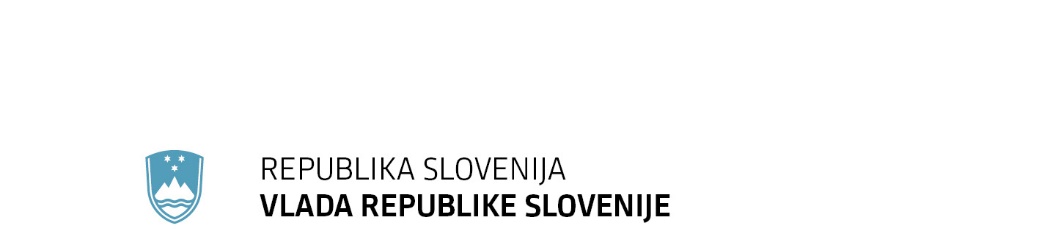 		F: +386 1 478 1607		E: gp.gs@gov.si		http://www.vlada.si/Številka: 	…………………..Datum: 	…………………….Na podlagi petega odstavka 31. člena Zakona o izvrševanju proračunov Republike Slovenije za leti 2021 in 2022 (Uradni list RS, št. 174/20 in 15/21-ZDUOP) je Vlada Republike Slovenije na ________ seji dne__________ sprejela naslednji:S K L E P:V veljavni Načrt razvojnih programov 2021-2024 se skladno s podatki iz priložene tabele uvrsti novi projekt 3330-21-0011 Celovita prenova objekta Hacquetova 19 - KIS.mag. Janja Garvas HočevarV. D: GENERALNEGA SEKRETARJAPRILOGA:Tabela.SKLEP PREJMEJO: Ministrstvo za izobraževanje, znanost in šport, Masarykova cesta 16, 1000 Ljubljana,Kmetijski inštitut Slovenije, Hacquetova 17, 1000 Ljubljana,Ministrstvo za finance, Župančičeva 3, 1000 Ljubljana,Generalni sekretariat Vlade RS, Sektor za podporo dela KAZI.Priloga 4: OBRAZLOŽITEVV neposredni bližini glavne upravne stavbe Kmetijskega inštituta Slovenije se na zemljiščih s parc. št. 1739/2 in 1739/3 k.o. 2636 Bežigrad nahaja večstanovanjski objekt v skupni izmeri 544 m2 na naslovu Hacquetova ulica 19. Objekt je bil zgrajen v letu 1936 v kombinaciji kamna-opeke in lesa. Objekt je podkleten in delno vkopan, etažnosti K+P+1+Po.V objektu so bila urejena štiri stanovanja in neizkoriščeno podstrešje. ZK lastnik objekta je RS, upravljalec pa KIS.V okviru zaključenega projekta 3330-17-0055 – Nakup in prenova objekta na Hacquetovi 19 je bil v letih 2017-2018 izveden nakup zadnjega stanovanja, ki še ni bilo v lasti RS in izvedena predelava le-tega v poslovne prostore KIS vključno z zamenjavo strešne kritine. Zaradi pomanjkanja sredstev se tedaj ni planiralo predelave preostalih treh stanovanj in ureditve podstrešja.Vsled stanja objekta in prostorskih potreb zavoda je zato nujno potrebna celovita prenova objekta, vključno s protipotresno sanacijo, energetsko sanacijo, predelavo preostalih treh stanovanj v poslovne prostore in izrabo neizkoriščenega podstrešja. Izvedba projekta je zaradi epidemije še toliko bolj nujna, saj nove razmere narekujejo manj delovnih mest v posameznih prostorih in bi s prenovo pridobili dodatnih 401 m2 neto poslovnih površin.Skladno z določili Uredbe o enotni metodologiji za pripravo in obravnavo investicijske dokumentacije na področju javnih financ (Uradni list RS, št. 60/06, 54/10 in 27/16) je bila pripravljena investicijska dokumentacija in sicer dokument identifikacije investicijskega projekta »Celovita prenova objekta ter ureditev poslovnih prostorov na Hacquetovi ulici 19, Ljubljana«, v katerem so identificirane možne rešitve glede na realne vire proračuna, in sicer v dveh variantah, od katerih prva predvideva izvajanje in financirane projekta v dveh letih in druga v štirih letih. Zaradi daljšega obdobja izvajanja je druga varianta finančno bolj neugodna, pri čemer niti ni upoštevana nedenarna korist zagotovitve boljših delovnih pogojev v krajšem času, zato je bila kot primernejša izbrana 1. varianta. Iz razloga predvidene porabe proračunskih sredstev je bila predmetna dokumentacija potrjena s sklepom Upravnega odbora KIS, št. 08-1-195/2020 z dne 19. 6. 2020.V letu 2020 je bila izdelana investicijska dokumentacija (DIIP), letu 2021 bo izdelana projektna dokumentacija za prenovo in IP, izvedeno bo JN za nadzor in GOI dela, nakar se bo pričelo z gradbenimi deli. V l. 2022 se planira nadaljevanje GOI del in zaključek projektaOcenjena vrednost projekta znaša 743.846,62 EUR. Projekt se bo financiral s proračunskimi sredstvi RS, ki se bodo zagotovila s prerazporeditvami med projekti na postavki 569810 – Investicije v raziskovalno dejavnost.V skladu z navedenim je Ministrstvo za izobraževanje, znanost in šport kot resorno ministrstvo pristopilo k pripravi predmetnega gradiva za uvrstitev novega projekta v Načrt razvojnih programov, s katerim se bo izvedla celovita prenova objekta na Hacquetovi 19. 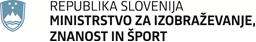 Masarykova cesta 161000 LjubljanaSlovenijae-naslov: gp.mizs@gov.si Masarykova cesta 161000 LjubljanaSlovenijae-naslov: gp.mizs@gov.si Masarykova cesta 161000 LjubljanaSlovenijae-naslov: gp.mizs@gov.si Masarykova cesta 161000 LjubljanaSlovenijae-naslov: gp.mizs@gov.si Masarykova cesta 161000 LjubljanaSlovenijae-naslov: gp.mizs@gov.si Masarykova cesta 161000 LjubljanaSlovenijae-naslov: gp.mizs@gov.si Masarykova cesta 161000 LjubljanaSlovenijae-naslov: gp.mizs@gov.si Številka: 4110-27/2021/3Številka: 4110-27/2021/3Številka: 4110-27/2021/3Številka: 4110-27/2021/3Številka: 4110-27/2021/3Številka: 4110-27/2021/3Številka: 4110-27/2021/3Ljubljana, 16. 3. 2021Ljubljana, 16. 3. 2021Ljubljana, 16. 3. 2021Ljubljana, 16. 3. 2021Ljubljana, 16. 3. 2021Ljubljana, 16. 3. 2021Ljubljana, 16. 3. 2021EVA /EVA /EVA /EVA /EVA /EVA /EVA /GENERALNI SEKRETARIAT VLADE REPUBLIKE SLOVENIJEGp.gs@gov.siGENERALNI SEKRETARIAT VLADE REPUBLIKE SLOVENIJEGp.gs@gov.siGENERALNI SEKRETARIAT VLADE REPUBLIKE SLOVENIJEGp.gs@gov.siGENERALNI SEKRETARIAT VLADE REPUBLIKE SLOVENIJEGp.gs@gov.siGENERALNI SEKRETARIAT VLADE REPUBLIKE SLOVENIJEGp.gs@gov.siGENERALNI SEKRETARIAT VLADE REPUBLIKE SLOVENIJEGp.gs@gov.siGENERALNI SEKRETARIAT VLADE REPUBLIKE SLOVENIJEGp.gs@gov.siZADEVA:	Uvrstitev novega projekta 3330-21-0011 Celovita prenova objekta Hacquetova 19 -KIS v Načrt razvojnih programov 2021-2024 – predlog za obravnavoZADEVA:	Uvrstitev novega projekta 3330-21-0011 Celovita prenova objekta Hacquetova 19 -KIS v Načrt razvojnih programov 2021-2024 – predlog za obravnavoZADEVA:	Uvrstitev novega projekta 3330-21-0011 Celovita prenova objekta Hacquetova 19 -KIS v Načrt razvojnih programov 2021-2024 – predlog za obravnavoZADEVA:	Uvrstitev novega projekta 3330-21-0011 Celovita prenova objekta Hacquetova 19 -KIS v Načrt razvojnih programov 2021-2024 – predlog za obravnavoZADEVA:	Uvrstitev novega projekta 3330-21-0011 Celovita prenova objekta Hacquetova 19 -KIS v Načrt razvojnih programov 2021-2024 – predlog za obravnavoZADEVA:	Uvrstitev novega projekta 3330-21-0011 Celovita prenova objekta Hacquetova 19 -KIS v Načrt razvojnih programov 2021-2024 – predlog za obravnavoZADEVA:	Uvrstitev novega projekta 3330-21-0011 Celovita prenova objekta Hacquetova 19 -KIS v Načrt razvojnih programov 2021-2024 – predlog za obravnavoZADEVA:	Uvrstitev novega projekta 3330-21-0011 Celovita prenova objekta Hacquetova 19 -KIS v Načrt razvojnih programov 2021-2024 – predlog za obravnavoZADEVA:	Uvrstitev novega projekta 3330-21-0011 Celovita prenova objekta Hacquetova 19 -KIS v Načrt razvojnih programov 2021-2024 – predlog za obravnavoZADEVA:	Uvrstitev novega projekta 3330-21-0011 Celovita prenova objekta Hacquetova 19 -KIS v Načrt razvojnih programov 2021-2024 – predlog za obravnavoZADEVA:	Uvrstitev novega projekta 3330-21-0011 Celovita prenova objekta Hacquetova 19 -KIS v Načrt razvojnih programov 2021-2024 – predlog za obravnavoZADEVA:	Uvrstitev novega projekta 3330-21-0011 Celovita prenova objekta Hacquetova 19 -KIS v Načrt razvojnih programov 2021-2024 – predlog za obravnavo1. Predlog sklepov vlade:1. Predlog sklepov vlade:1. Predlog sklepov vlade:1. Predlog sklepov vlade:1. Predlog sklepov vlade:1. Predlog sklepov vlade:1. Predlog sklepov vlade:1. Predlog sklepov vlade:1. Predlog sklepov vlade:1. Predlog sklepov vlade:1. Predlog sklepov vlade:1. Predlog sklepov vlade:Na podlagi petega odstavka 31. člena Zakona o izvrševanju proračunov Republike Slovenije za leti 2021 in 2022 (Uradni list RS, št. 174/20 in 15/21-ZDUOP) je Vlada Republike Slovenije na ________ seji dne__________ sprejela naslednji:S K L E P:V veljavni Načrt razvojnih programov 2021-2024 se, skladno s podatki iz priložene tabele, uvrsti novi projekt 3330-21-0011 Celovita prenova objekta Hacquetova 19 - KIS.mag. Janja Garvas HočevarV. D. GENERALNEGA SEKRETARJAPRILOGI:Predlog sklepa Vlade RS (priloga 3),Tabela.SKLEP PREJMEJO: Ministrstvo za izobraževanje, znanost in šport, Masarykova cesta 16, 1000 Ljubljana,Kmetijski inštitut Slovenije, Hacquetova 17, 1000 Ljubljana,Ministrstvo za finance, Župančičeva 3, 1000 Ljubljana,Generalni sekretariat Vlade RS, Sektor za podporo dela KAZI.Na podlagi petega odstavka 31. člena Zakona o izvrševanju proračunov Republike Slovenije za leti 2021 in 2022 (Uradni list RS, št. 174/20 in 15/21-ZDUOP) je Vlada Republike Slovenije na ________ seji dne__________ sprejela naslednji:S K L E P:V veljavni Načrt razvojnih programov 2021-2024 se, skladno s podatki iz priložene tabele, uvrsti novi projekt 3330-21-0011 Celovita prenova objekta Hacquetova 19 - KIS.mag. Janja Garvas HočevarV. D. GENERALNEGA SEKRETARJAPRILOGI:Predlog sklepa Vlade RS (priloga 3),Tabela.SKLEP PREJMEJO: Ministrstvo za izobraževanje, znanost in šport, Masarykova cesta 16, 1000 Ljubljana,Kmetijski inštitut Slovenije, Hacquetova 17, 1000 Ljubljana,Ministrstvo za finance, Župančičeva 3, 1000 Ljubljana,Generalni sekretariat Vlade RS, Sektor za podporo dela KAZI.Na podlagi petega odstavka 31. člena Zakona o izvrševanju proračunov Republike Slovenije za leti 2021 in 2022 (Uradni list RS, št. 174/20 in 15/21-ZDUOP) je Vlada Republike Slovenije na ________ seji dne__________ sprejela naslednji:S K L E P:V veljavni Načrt razvojnih programov 2021-2024 se, skladno s podatki iz priložene tabele, uvrsti novi projekt 3330-21-0011 Celovita prenova objekta Hacquetova 19 - KIS.mag. Janja Garvas HočevarV. D. GENERALNEGA SEKRETARJAPRILOGI:Predlog sklepa Vlade RS (priloga 3),Tabela.SKLEP PREJMEJO: Ministrstvo za izobraževanje, znanost in šport, Masarykova cesta 16, 1000 Ljubljana,Kmetijski inštitut Slovenije, Hacquetova 17, 1000 Ljubljana,Ministrstvo za finance, Župančičeva 3, 1000 Ljubljana,Generalni sekretariat Vlade RS, Sektor za podporo dela KAZI.Na podlagi petega odstavka 31. člena Zakona o izvrševanju proračunov Republike Slovenije za leti 2021 in 2022 (Uradni list RS, št. 174/20 in 15/21-ZDUOP) je Vlada Republike Slovenije na ________ seji dne__________ sprejela naslednji:S K L E P:V veljavni Načrt razvojnih programov 2021-2024 se, skladno s podatki iz priložene tabele, uvrsti novi projekt 3330-21-0011 Celovita prenova objekta Hacquetova 19 - KIS.mag. Janja Garvas HočevarV. D. GENERALNEGA SEKRETARJAPRILOGI:Predlog sklepa Vlade RS (priloga 3),Tabela.SKLEP PREJMEJO: Ministrstvo za izobraževanje, znanost in šport, Masarykova cesta 16, 1000 Ljubljana,Kmetijski inštitut Slovenije, Hacquetova 17, 1000 Ljubljana,Ministrstvo za finance, Župančičeva 3, 1000 Ljubljana,Generalni sekretariat Vlade RS, Sektor za podporo dela KAZI.Na podlagi petega odstavka 31. člena Zakona o izvrševanju proračunov Republike Slovenije za leti 2021 in 2022 (Uradni list RS, št. 174/20 in 15/21-ZDUOP) je Vlada Republike Slovenije na ________ seji dne__________ sprejela naslednji:S K L E P:V veljavni Načrt razvojnih programov 2021-2024 se, skladno s podatki iz priložene tabele, uvrsti novi projekt 3330-21-0011 Celovita prenova objekta Hacquetova 19 - KIS.mag. Janja Garvas HočevarV. D. GENERALNEGA SEKRETARJAPRILOGI:Predlog sklepa Vlade RS (priloga 3),Tabela.SKLEP PREJMEJO: Ministrstvo za izobraževanje, znanost in šport, Masarykova cesta 16, 1000 Ljubljana,Kmetijski inštitut Slovenije, Hacquetova 17, 1000 Ljubljana,Ministrstvo za finance, Župančičeva 3, 1000 Ljubljana,Generalni sekretariat Vlade RS, Sektor za podporo dela KAZI.Na podlagi petega odstavka 31. člena Zakona o izvrševanju proračunov Republike Slovenije za leti 2021 in 2022 (Uradni list RS, št. 174/20 in 15/21-ZDUOP) je Vlada Republike Slovenije na ________ seji dne__________ sprejela naslednji:S K L E P:V veljavni Načrt razvojnih programov 2021-2024 se, skladno s podatki iz priložene tabele, uvrsti novi projekt 3330-21-0011 Celovita prenova objekta Hacquetova 19 - KIS.mag. Janja Garvas HočevarV. D. GENERALNEGA SEKRETARJAPRILOGI:Predlog sklepa Vlade RS (priloga 3),Tabela.SKLEP PREJMEJO: Ministrstvo za izobraževanje, znanost in šport, Masarykova cesta 16, 1000 Ljubljana,Kmetijski inštitut Slovenije, Hacquetova 17, 1000 Ljubljana,Ministrstvo za finance, Župančičeva 3, 1000 Ljubljana,Generalni sekretariat Vlade RS, Sektor za podporo dela KAZI.Na podlagi petega odstavka 31. člena Zakona o izvrševanju proračunov Republike Slovenije za leti 2021 in 2022 (Uradni list RS, št. 174/20 in 15/21-ZDUOP) je Vlada Republike Slovenije na ________ seji dne__________ sprejela naslednji:S K L E P:V veljavni Načrt razvojnih programov 2021-2024 se, skladno s podatki iz priložene tabele, uvrsti novi projekt 3330-21-0011 Celovita prenova objekta Hacquetova 19 - KIS.mag. Janja Garvas HočevarV. D. GENERALNEGA SEKRETARJAPRILOGI:Predlog sklepa Vlade RS (priloga 3),Tabela.SKLEP PREJMEJO: Ministrstvo za izobraževanje, znanost in šport, Masarykova cesta 16, 1000 Ljubljana,Kmetijski inštitut Slovenije, Hacquetova 17, 1000 Ljubljana,Ministrstvo za finance, Župančičeva 3, 1000 Ljubljana,Generalni sekretariat Vlade RS, Sektor za podporo dela KAZI.Na podlagi petega odstavka 31. člena Zakona o izvrševanju proračunov Republike Slovenije za leti 2021 in 2022 (Uradni list RS, št. 174/20 in 15/21-ZDUOP) je Vlada Republike Slovenije na ________ seji dne__________ sprejela naslednji:S K L E P:V veljavni Načrt razvojnih programov 2021-2024 se, skladno s podatki iz priložene tabele, uvrsti novi projekt 3330-21-0011 Celovita prenova objekta Hacquetova 19 - KIS.mag. Janja Garvas HočevarV. D. GENERALNEGA SEKRETARJAPRILOGI:Predlog sklepa Vlade RS (priloga 3),Tabela.SKLEP PREJMEJO: Ministrstvo za izobraževanje, znanost in šport, Masarykova cesta 16, 1000 Ljubljana,Kmetijski inštitut Slovenije, Hacquetova 17, 1000 Ljubljana,Ministrstvo za finance, Župančičeva 3, 1000 Ljubljana,Generalni sekretariat Vlade RS, Sektor za podporo dela KAZI.Na podlagi petega odstavka 31. člena Zakona o izvrševanju proračunov Republike Slovenije za leti 2021 in 2022 (Uradni list RS, št. 174/20 in 15/21-ZDUOP) je Vlada Republike Slovenije na ________ seji dne__________ sprejela naslednji:S K L E P:V veljavni Načrt razvojnih programov 2021-2024 se, skladno s podatki iz priložene tabele, uvrsti novi projekt 3330-21-0011 Celovita prenova objekta Hacquetova 19 - KIS.mag. Janja Garvas HočevarV. D. GENERALNEGA SEKRETARJAPRILOGI:Predlog sklepa Vlade RS (priloga 3),Tabela.SKLEP PREJMEJO: Ministrstvo za izobraževanje, znanost in šport, Masarykova cesta 16, 1000 Ljubljana,Kmetijski inštitut Slovenije, Hacquetova 17, 1000 Ljubljana,Ministrstvo za finance, Župančičeva 3, 1000 Ljubljana,Generalni sekretariat Vlade RS, Sektor za podporo dela KAZI.Na podlagi petega odstavka 31. člena Zakona o izvrševanju proračunov Republike Slovenije za leti 2021 in 2022 (Uradni list RS, št. 174/20 in 15/21-ZDUOP) je Vlada Republike Slovenije na ________ seji dne__________ sprejela naslednji:S K L E P:V veljavni Načrt razvojnih programov 2021-2024 se, skladno s podatki iz priložene tabele, uvrsti novi projekt 3330-21-0011 Celovita prenova objekta Hacquetova 19 - KIS.mag. Janja Garvas HočevarV. D. GENERALNEGA SEKRETARJAPRILOGI:Predlog sklepa Vlade RS (priloga 3),Tabela.SKLEP PREJMEJO: Ministrstvo za izobraževanje, znanost in šport, Masarykova cesta 16, 1000 Ljubljana,Kmetijski inštitut Slovenije, Hacquetova 17, 1000 Ljubljana,Ministrstvo za finance, Župančičeva 3, 1000 Ljubljana,Generalni sekretariat Vlade RS, Sektor za podporo dela KAZI.Na podlagi petega odstavka 31. člena Zakona o izvrševanju proračunov Republike Slovenije za leti 2021 in 2022 (Uradni list RS, št. 174/20 in 15/21-ZDUOP) je Vlada Republike Slovenije na ________ seji dne__________ sprejela naslednji:S K L E P:V veljavni Načrt razvojnih programov 2021-2024 se, skladno s podatki iz priložene tabele, uvrsti novi projekt 3330-21-0011 Celovita prenova objekta Hacquetova 19 - KIS.mag. Janja Garvas HočevarV. D. GENERALNEGA SEKRETARJAPRILOGI:Predlog sklepa Vlade RS (priloga 3),Tabela.SKLEP PREJMEJO: Ministrstvo za izobraževanje, znanost in šport, Masarykova cesta 16, 1000 Ljubljana,Kmetijski inštitut Slovenije, Hacquetova 17, 1000 Ljubljana,Ministrstvo za finance, Župančičeva 3, 1000 Ljubljana,Generalni sekretariat Vlade RS, Sektor za podporo dela KAZI.Na podlagi petega odstavka 31. člena Zakona o izvrševanju proračunov Republike Slovenije za leti 2021 in 2022 (Uradni list RS, št. 174/20 in 15/21-ZDUOP) je Vlada Republike Slovenije na ________ seji dne__________ sprejela naslednji:S K L E P:V veljavni Načrt razvojnih programov 2021-2024 se, skladno s podatki iz priložene tabele, uvrsti novi projekt 3330-21-0011 Celovita prenova objekta Hacquetova 19 - KIS.mag. Janja Garvas HočevarV. D. GENERALNEGA SEKRETARJAPRILOGI:Predlog sklepa Vlade RS (priloga 3),Tabela.SKLEP PREJMEJO: Ministrstvo za izobraževanje, znanost in šport, Masarykova cesta 16, 1000 Ljubljana,Kmetijski inštitut Slovenije, Hacquetova 17, 1000 Ljubljana,Ministrstvo za finance, Župančičeva 3, 1000 Ljubljana,Generalni sekretariat Vlade RS, Sektor za podporo dela KAZI.2. Predlog za obravnavo predloga zakona po nujnem ali skrajšanem postopku v državnem zboru z obrazložitvijo razlogov:2. Predlog za obravnavo predloga zakona po nujnem ali skrajšanem postopku v državnem zboru z obrazložitvijo razlogov:2. Predlog za obravnavo predloga zakona po nujnem ali skrajšanem postopku v državnem zboru z obrazložitvijo razlogov:2. Predlog za obravnavo predloga zakona po nujnem ali skrajšanem postopku v državnem zboru z obrazložitvijo razlogov:2. Predlog za obravnavo predloga zakona po nujnem ali skrajšanem postopku v državnem zboru z obrazložitvijo razlogov:2. Predlog za obravnavo predloga zakona po nujnem ali skrajšanem postopku v državnem zboru z obrazložitvijo razlogov:2. Predlog za obravnavo predloga zakona po nujnem ali skrajšanem postopku v državnem zboru z obrazložitvijo razlogov:2. Predlog za obravnavo predloga zakona po nujnem ali skrajšanem postopku v državnem zboru z obrazložitvijo razlogov:2. Predlog za obravnavo predloga zakona po nujnem ali skrajšanem postopku v državnem zboru z obrazložitvijo razlogov:2. Predlog za obravnavo predloga zakona po nujnem ali skrajšanem postopku v državnem zboru z obrazložitvijo razlogov:2. Predlog za obravnavo predloga zakona po nujnem ali skrajšanem postopku v državnem zboru z obrazložitvijo razlogov:2. Predlog za obravnavo predloga zakona po nujnem ali skrajšanem postopku v državnem zboru z obrazložitvijo razlogov:////////////3.a Osebe, odgovorne za strokovno pripravo in usklajenost gradiva:3.a Osebe, odgovorne za strokovno pripravo in usklajenost gradiva:3.a Osebe, odgovorne za strokovno pripravo in usklajenost gradiva:3.a Osebe, odgovorne za strokovno pripravo in usklajenost gradiva:3.a Osebe, odgovorne za strokovno pripravo in usklajenost gradiva:3.a Osebe, odgovorne za strokovno pripravo in usklajenost gradiva:3.a Osebe, odgovorne za strokovno pripravo in usklajenost gradiva:3.a Osebe, odgovorne za strokovno pripravo in usklajenost gradiva:3.a Osebe, odgovorne za strokovno pripravo in usklajenost gradiva:3.a Osebe, odgovorne za strokovno pripravo in usklajenost gradiva:3.a Osebe, odgovorne za strokovno pripravo in usklajenost gradiva:3.a Osebe, odgovorne za strokovno pripravo in usklajenost gradiva:prof. dr. Simona Kustec, ministrica,mag. Boris Munišič, v. d. generalnega direktorja Direktorata za investicije,Mateja Tilia, vodja Sektorja za investicije v visokošolsko in znanstveno infrastrukturo.prof. dr. Simona Kustec, ministrica,mag. Boris Munišič, v. d. generalnega direktorja Direktorata za investicije,Mateja Tilia, vodja Sektorja za investicije v visokošolsko in znanstveno infrastrukturo.prof. dr. Simona Kustec, ministrica,mag. Boris Munišič, v. d. generalnega direktorja Direktorata za investicije,Mateja Tilia, vodja Sektorja za investicije v visokošolsko in znanstveno infrastrukturo.prof. dr. Simona Kustec, ministrica,mag. Boris Munišič, v. d. generalnega direktorja Direktorata za investicije,Mateja Tilia, vodja Sektorja za investicije v visokošolsko in znanstveno infrastrukturo.prof. dr. Simona Kustec, ministrica,mag. Boris Munišič, v. d. generalnega direktorja Direktorata za investicije,Mateja Tilia, vodja Sektorja za investicije v visokošolsko in znanstveno infrastrukturo.prof. dr. Simona Kustec, ministrica,mag. Boris Munišič, v. d. generalnega direktorja Direktorata za investicije,Mateja Tilia, vodja Sektorja za investicije v visokošolsko in znanstveno infrastrukturo.prof. dr. Simona Kustec, ministrica,mag. Boris Munišič, v. d. generalnega direktorja Direktorata za investicije,Mateja Tilia, vodja Sektorja za investicije v visokošolsko in znanstveno infrastrukturo.prof. dr. Simona Kustec, ministrica,mag. Boris Munišič, v. d. generalnega direktorja Direktorata za investicije,Mateja Tilia, vodja Sektorja za investicije v visokošolsko in znanstveno infrastrukturo.prof. dr. Simona Kustec, ministrica,mag. Boris Munišič, v. d. generalnega direktorja Direktorata za investicije,Mateja Tilia, vodja Sektorja za investicije v visokošolsko in znanstveno infrastrukturo.prof. dr. Simona Kustec, ministrica,mag. Boris Munišič, v. d. generalnega direktorja Direktorata za investicije,Mateja Tilia, vodja Sektorja za investicije v visokošolsko in znanstveno infrastrukturo.prof. dr. Simona Kustec, ministrica,mag. Boris Munišič, v. d. generalnega direktorja Direktorata za investicije,Mateja Tilia, vodja Sektorja za investicije v visokošolsko in znanstveno infrastrukturo.prof. dr. Simona Kustec, ministrica,mag. Boris Munišič, v. d. generalnega direktorja Direktorata za investicije,Mateja Tilia, vodja Sektorja za investicije v visokošolsko in znanstveno infrastrukturo.3.b Zunanji strokovnjaki, ki so sodelovali pri pripravi dela ali celotnega gradiva:3.b Zunanji strokovnjaki, ki so sodelovali pri pripravi dela ali celotnega gradiva:3.b Zunanji strokovnjaki, ki so sodelovali pri pripravi dela ali celotnega gradiva:3.b Zunanji strokovnjaki, ki so sodelovali pri pripravi dela ali celotnega gradiva:3.b Zunanji strokovnjaki, ki so sodelovali pri pripravi dela ali celotnega gradiva:3.b Zunanji strokovnjaki, ki so sodelovali pri pripravi dela ali celotnega gradiva:3.b Zunanji strokovnjaki, ki so sodelovali pri pripravi dela ali celotnega gradiva:3.b Zunanji strokovnjaki, ki so sodelovali pri pripravi dela ali celotnega gradiva:3.b Zunanji strokovnjaki, ki so sodelovali pri pripravi dela ali celotnega gradiva:3.b Zunanji strokovnjaki, ki so sodelovali pri pripravi dela ali celotnega gradiva:3.b Zunanji strokovnjaki, ki so sodelovali pri pripravi dela ali celotnega gradiva:3.b Zunanji strokovnjaki, ki so sodelovali pri pripravi dela ali celotnega gradiva:////////////4. Predstavniki vlade, ki bodo sodelovali pri delu državnega zbora:4. Predstavniki vlade, ki bodo sodelovali pri delu državnega zbora:4. Predstavniki vlade, ki bodo sodelovali pri delu državnega zbora:4. Predstavniki vlade, ki bodo sodelovali pri delu državnega zbora:4. Predstavniki vlade, ki bodo sodelovali pri delu državnega zbora:4. Predstavniki vlade, ki bodo sodelovali pri delu državnega zbora:4. Predstavniki vlade, ki bodo sodelovali pri delu državnega zbora:4. Predstavniki vlade, ki bodo sodelovali pri delu državnega zbora:4. Predstavniki vlade, ki bodo sodelovali pri delu državnega zbora:4. Predstavniki vlade, ki bodo sodelovali pri delu državnega zbora:4. Predstavniki vlade, ki bodo sodelovali pri delu državnega zbora:4. Predstavniki vlade, ki bodo sodelovali pri delu državnega zbora:////////////5. Kratek povzetek gradiva:5. Kratek povzetek gradiva:5. Kratek povzetek gradiva:5. Kratek povzetek gradiva:5. Kratek povzetek gradiva:5. Kratek povzetek gradiva:5. Kratek povzetek gradiva:5. Kratek povzetek gradiva:5. Kratek povzetek gradiva:5. Kratek povzetek gradiva:5. Kratek povzetek gradiva:5. Kratek povzetek gradiva:V neposredni bližini glavne upravne stavbe Kmetijskega inštituta Slovenije se na zemljiščih s parc. št. 1739/2 in 1739/3 k.o. 2636 Bežigrad v skupni izmeri 860,00 m2 nahaja večstanovanjski objekt na naslovu Hacquetova ulica 19. Objekt je bil zgrajen v letu 1936 v kombinaciji kamna-opeke in lesa. Objekt je podkleten in delno vkopan, etažnosti K+P+1+Po. V objektu so bila urejena štiri stanovanja in neizkoriščeno podstrešje. ZK lastnik objekta je RS, upravljalec pa KIS.V okviru zaključenega projekta 3330-17-0055 – Nakup in prenova objekta na Hacquetovi 19 je bil v letih 2017-2018 izveden nakup zadnjega stanovanja, ki še ni bilo v lasti RS in izvedena predelava le-tega v poslovne prostore KIS vključno z zamenjavo strešne kritine. Zaradi pomanjkanja sredstev se tedaj ni planiralo predelave preostalih treh stanovanj in ureditve podstrešja.Vsled stanja objekta in prostorskih potreb Kmetijskega inštituta Slovenije je zato nujno potrebna celovita prenova objekta, vključno s protipotresno sanacijo, energetsko sanacijo, predelavo preostalih treh stanovanj v poslovne prostore in izrabo neizkoriščenega podstrešja v poslovne namene. S prenovo se bo pridobilo 401 m2 neto dodatnih poslovnih površin. Ocenjena vrednost projekta znaša 743.846,62 EUR. Projekta se bo financiral s proračunskimi sredstvi RS.V skladu z navedenim in potrjenim Dokumentom identifikacije investicijskega projekta se predlaga uvrstitev novega projekta v Načrt razvojnih programov.V neposredni bližini glavne upravne stavbe Kmetijskega inštituta Slovenije se na zemljiščih s parc. št. 1739/2 in 1739/3 k.o. 2636 Bežigrad v skupni izmeri 860,00 m2 nahaja večstanovanjski objekt na naslovu Hacquetova ulica 19. Objekt je bil zgrajen v letu 1936 v kombinaciji kamna-opeke in lesa. Objekt je podkleten in delno vkopan, etažnosti K+P+1+Po. V objektu so bila urejena štiri stanovanja in neizkoriščeno podstrešje. ZK lastnik objekta je RS, upravljalec pa KIS.V okviru zaključenega projekta 3330-17-0055 – Nakup in prenova objekta na Hacquetovi 19 je bil v letih 2017-2018 izveden nakup zadnjega stanovanja, ki še ni bilo v lasti RS in izvedena predelava le-tega v poslovne prostore KIS vključno z zamenjavo strešne kritine. Zaradi pomanjkanja sredstev se tedaj ni planiralo predelave preostalih treh stanovanj in ureditve podstrešja.Vsled stanja objekta in prostorskih potreb Kmetijskega inštituta Slovenije je zato nujno potrebna celovita prenova objekta, vključno s protipotresno sanacijo, energetsko sanacijo, predelavo preostalih treh stanovanj v poslovne prostore in izrabo neizkoriščenega podstrešja v poslovne namene. S prenovo se bo pridobilo 401 m2 neto dodatnih poslovnih površin. Ocenjena vrednost projekta znaša 743.846,62 EUR. Projekta se bo financiral s proračunskimi sredstvi RS.V skladu z navedenim in potrjenim Dokumentom identifikacije investicijskega projekta se predlaga uvrstitev novega projekta v Načrt razvojnih programov.V neposredni bližini glavne upravne stavbe Kmetijskega inštituta Slovenije se na zemljiščih s parc. št. 1739/2 in 1739/3 k.o. 2636 Bežigrad v skupni izmeri 860,00 m2 nahaja večstanovanjski objekt na naslovu Hacquetova ulica 19. Objekt je bil zgrajen v letu 1936 v kombinaciji kamna-opeke in lesa. Objekt je podkleten in delno vkopan, etažnosti K+P+1+Po. V objektu so bila urejena štiri stanovanja in neizkoriščeno podstrešje. ZK lastnik objekta je RS, upravljalec pa KIS.V okviru zaključenega projekta 3330-17-0055 – Nakup in prenova objekta na Hacquetovi 19 je bil v letih 2017-2018 izveden nakup zadnjega stanovanja, ki še ni bilo v lasti RS in izvedena predelava le-tega v poslovne prostore KIS vključno z zamenjavo strešne kritine. Zaradi pomanjkanja sredstev se tedaj ni planiralo predelave preostalih treh stanovanj in ureditve podstrešja.Vsled stanja objekta in prostorskih potreb Kmetijskega inštituta Slovenije je zato nujno potrebna celovita prenova objekta, vključno s protipotresno sanacijo, energetsko sanacijo, predelavo preostalih treh stanovanj v poslovne prostore in izrabo neizkoriščenega podstrešja v poslovne namene. S prenovo se bo pridobilo 401 m2 neto dodatnih poslovnih površin. Ocenjena vrednost projekta znaša 743.846,62 EUR. Projekta se bo financiral s proračunskimi sredstvi RS.V skladu z navedenim in potrjenim Dokumentom identifikacije investicijskega projekta se predlaga uvrstitev novega projekta v Načrt razvojnih programov.V neposredni bližini glavne upravne stavbe Kmetijskega inštituta Slovenije se na zemljiščih s parc. št. 1739/2 in 1739/3 k.o. 2636 Bežigrad v skupni izmeri 860,00 m2 nahaja večstanovanjski objekt na naslovu Hacquetova ulica 19. Objekt je bil zgrajen v letu 1936 v kombinaciji kamna-opeke in lesa. Objekt je podkleten in delno vkopan, etažnosti K+P+1+Po. V objektu so bila urejena štiri stanovanja in neizkoriščeno podstrešje. ZK lastnik objekta je RS, upravljalec pa KIS.V okviru zaključenega projekta 3330-17-0055 – Nakup in prenova objekta na Hacquetovi 19 je bil v letih 2017-2018 izveden nakup zadnjega stanovanja, ki še ni bilo v lasti RS in izvedena predelava le-tega v poslovne prostore KIS vključno z zamenjavo strešne kritine. Zaradi pomanjkanja sredstev se tedaj ni planiralo predelave preostalih treh stanovanj in ureditve podstrešja.Vsled stanja objekta in prostorskih potreb Kmetijskega inštituta Slovenije je zato nujno potrebna celovita prenova objekta, vključno s protipotresno sanacijo, energetsko sanacijo, predelavo preostalih treh stanovanj v poslovne prostore in izrabo neizkoriščenega podstrešja v poslovne namene. S prenovo se bo pridobilo 401 m2 neto dodatnih poslovnih površin. Ocenjena vrednost projekta znaša 743.846,62 EUR. Projekta se bo financiral s proračunskimi sredstvi RS.V skladu z navedenim in potrjenim Dokumentom identifikacije investicijskega projekta se predlaga uvrstitev novega projekta v Načrt razvojnih programov.V neposredni bližini glavne upravne stavbe Kmetijskega inštituta Slovenije se na zemljiščih s parc. št. 1739/2 in 1739/3 k.o. 2636 Bežigrad v skupni izmeri 860,00 m2 nahaja večstanovanjski objekt na naslovu Hacquetova ulica 19. Objekt je bil zgrajen v letu 1936 v kombinaciji kamna-opeke in lesa. Objekt je podkleten in delno vkopan, etažnosti K+P+1+Po. V objektu so bila urejena štiri stanovanja in neizkoriščeno podstrešje. ZK lastnik objekta je RS, upravljalec pa KIS.V okviru zaključenega projekta 3330-17-0055 – Nakup in prenova objekta na Hacquetovi 19 je bil v letih 2017-2018 izveden nakup zadnjega stanovanja, ki še ni bilo v lasti RS in izvedena predelava le-tega v poslovne prostore KIS vključno z zamenjavo strešne kritine. Zaradi pomanjkanja sredstev se tedaj ni planiralo predelave preostalih treh stanovanj in ureditve podstrešja.Vsled stanja objekta in prostorskih potreb Kmetijskega inštituta Slovenije je zato nujno potrebna celovita prenova objekta, vključno s protipotresno sanacijo, energetsko sanacijo, predelavo preostalih treh stanovanj v poslovne prostore in izrabo neizkoriščenega podstrešja v poslovne namene. S prenovo se bo pridobilo 401 m2 neto dodatnih poslovnih površin. Ocenjena vrednost projekta znaša 743.846,62 EUR. Projekta se bo financiral s proračunskimi sredstvi RS.V skladu z navedenim in potrjenim Dokumentom identifikacije investicijskega projekta se predlaga uvrstitev novega projekta v Načrt razvojnih programov.V neposredni bližini glavne upravne stavbe Kmetijskega inštituta Slovenije se na zemljiščih s parc. št. 1739/2 in 1739/3 k.o. 2636 Bežigrad v skupni izmeri 860,00 m2 nahaja večstanovanjski objekt na naslovu Hacquetova ulica 19. Objekt je bil zgrajen v letu 1936 v kombinaciji kamna-opeke in lesa. Objekt je podkleten in delno vkopan, etažnosti K+P+1+Po. V objektu so bila urejena štiri stanovanja in neizkoriščeno podstrešje. ZK lastnik objekta je RS, upravljalec pa KIS.V okviru zaključenega projekta 3330-17-0055 – Nakup in prenova objekta na Hacquetovi 19 je bil v letih 2017-2018 izveden nakup zadnjega stanovanja, ki še ni bilo v lasti RS in izvedena predelava le-tega v poslovne prostore KIS vključno z zamenjavo strešne kritine. Zaradi pomanjkanja sredstev se tedaj ni planiralo predelave preostalih treh stanovanj in ureditve podstrešja.Vsled stanja objekta in prostorskih potreb Kmetijskega inštituta Slovenije je zato nujno potrebna celovita prenova objekta, vključno s protipotresno sanacijo, energetsko sanacijo, predelavo preostalih treh stanovanj v poslovne prostore in izrabo neizkoriščenega podstrešja v poslovne namene. S prenovo se bo pridobilo 401 m2 neto dodatnih poslovnih površin. Ocenjena vrednost projekta znaša 743.846,62 EUR. Projekta se bo financiral s proračunskimi sredstvi RS.V skladu z navedenim in potrjenim Dokumentom identifikacije investicijskega projekta se predlaga uvrstitev novega projekta v Načrt razvojnih programov.V neposredni bližini glavne upravne stavbe Kmetijskega inštituta Slovenije se na zemljiščih s parc. št. 1739/2 in 1739/3 k.o. 2636 Bežigrad v skupni izmeri 860,00 m2 nahaja večstanovanjski objekt na naslovu Hacquetova ulica 19. Objekt je bil zgrajen v letu 1936 v kombinaciji kamna-opeke in lesa. Objekt je podkleten in delno vkopan, etažnosti K+P+1+Po. V objektu so bila urejena štiri stanovanja in neizkoriščeno podstrešje. ZK lastnik objekta je RS, upravljalec pa KIS.V okviru zaključenega projekta 3330-17-0055 – Nakup in prenova objekta na Hacquetovi 19 je bil v letih 2017-2018 izveden nakup zadnjega stanovanja, ki še ni bilo v lasti RS in izvedena predelava le-tega v poslovne prostore KIS vključno z zamenjavo strešne kritine. Zaradi pomanjkanja sredstev se tedaj ni planiralo predelave preostalih treh stanovanj in ureditve podstrešja.Vsled stanja objekta in prostorskih potreb Kmetijskega inštituta Slovenije je zato nujno potrebna celovita prenova objekta, vključno s protipotresno sanacijo, energetsko sanacijo, predelavo preostalih treh stanovanj v poslovne prostore in izrabo neizkoriščenega podstrešja v poslovne namene. S prenovo se bo pridobilo 401 m2 neto dodatnih poslovnih površin. Ocenjena vrednost projekta znaša 743.846,62 EUR. Projekta se bo financiral s proračunskimi sredstvi RS.V skladu z navedenim in potrjenim Dokumentom identifikacije investicijskega projekta se predlaga uvrstitev novega projekta v Načrt razvojnih programov.V neposredni bližini glavne upravne stavbe Kmetijskega inštituta Slovenije se na zemljiščih s parc. št. 1739/2 in 1739/3 k.o. 2636 Bežigrad v skupni izmeri 860,00 m2 nahaja večstanovanjski objekt na naslovu Hacquetova ulica 19. Objekt je bil zgrajen v letu 1936 v kombinaciji kamna-opeke in lesa. Objekt je podkleten in delno vkopan, etažnosti K+P+1+Po. V objektu so bila urejena štiri stanovanja in neizkoriščeno podstrešje. ZK lastnik objekta je RS, upravljalec pa KIS.V okviru zaključenega projekta 3330-17-0055 – Nakup in prenova objekta na Hacquetovi 19 je bil v letih 2017-2018 izveden nakup zadnjega stanovanja, ki še ni bilo v lasti RS in izvedena predelava le-tega v poslovne prostore KIS vključno z zamenjavo strešne kritine. Zaradi pomanjkanja sredstev se tedaj ni planiralo predelave preostalih treh stanovanj in ureditve podstrešja.Vsled stanja objekta in prostorskih potreb Kmetijskega inštituta Slovenije je zato nujno potrebna celovita prenova objekta, vključno s protipotresno sanacijo, energetsko sanacijo, predelavo preostalih treh stanovanj v poslovne prostore in izrabo neizkoriščenega podstrešja v poslovne namene. S prenovo se bo pridobilo 401 m2 neto dodatnih poslovnih površin. Ocenjena vrednost projekta znaša 743.846,62 EUR. Projekta se bo financiral s proračunskimi sredstvi RS.V skladu z navedenim in potrjenim Dokumentom identifikacije investicijskega projekta se predlaga uvrstitev novega projekta v Načrt razvojnih programov.V neposredni bližini glavne upravne stavbe Kmetijskega inštituta Slovenije se na zemljiščih s parc. št. 1739/2 in 1739/3 k.o. 2636 Bežigrad v skupni izmeri 860,00 m2 nahaja večstanovanjski objekt na naslovu Hacquetova ulica 19. Objekt je bil zgrajen v letu 1936 v kombinaciji kamna-opeke in lesa. Objekt je podkleten in delno vkopan, etažnosti K+P+1+Po. V objektu so bila urejena štiri stanovanja in neizkoriščeno podstrešje. ZK lastnik objekta je RS, upravljalec pa KIS.V okviru zaključenega projekta 3330-17-0055 – Nakup in prenova objekta na Hacquetovi 19 je bil v letih 2017-2018 izveden nakup zadnjega stanovanja, ki še ni bilo v lasti RS in izvedena predelava le-tega v poslovne prostore KIS vključno z zamenjavo strešne kritine. Zaradi pomanjkanja sredstev se tedaj ni planiralo predelave preostalih treh stanovanj in ureditve podstrešja.Vsled stanja objekta in prostorskih potreb Kmetijskega inštituta Slovenije je zato nujno potrebna celovita prenova objekta, vključno s protipotresno sanacijo, energetsko sanacijo, predelavo preostalih treh stanovanj v poslovne prostore in izrabo neizkoriščenega podstrešja v poslovne namene. S prenovo se bo pridobilo 401 m2 neto dodatnih poslovnih površin. Ocenjena vrednost projekta znaša 743.846,62 EUR. Projekta se bo financiral s proračunskimi sredstvi RS.V skladu z navedenim in potrjenim Dokumentom identifikacije investicijskega projekta se predlaga uvrstitev novega projekta v Načrt razvojnih programov.V neposredni bližini glavne upravne stavbe Kmetijskega inštituta Slovenije se na zemljiščih s parc. št. 1739/2 in 1739/3 k.o. 2636 Bežigrad v skupni izmeri 860,00 m2 nahaja večstanovanjski objekt na naslovu Hacquetova ulica 19. Objekt je bil zgrajen v letu 1936 v kombinaciji kamna-opeke in lesa. Objekt je podkleten in delno vkopan, etažnosti K+P+1+Po. V objektu so bila urejena štiri stanovanja in neizkoriščeno podstrešje. ZK lastnik objekta je RS, upravljalec pa KIS.V okviru zaključenega projekta 3330-17-0055 – Nakup in prenova objekta na Hacquetovi 19 je bil v letih 2017-2018 izveden nakup zadnjega stanovanja, ki še ni bilo v lasti RS in izvedena predelava le-tega v poslovne prostore KIS vključno z zamenjavo strešne kritine. Zaradi pomanjkanja sredstev se tedaj ni planiralo predelave preostalih treh stanovanj in ureditve podstrešja.Vsled stanja objekta in prostorskih potreb Kmetijskega inštituta Slovenije je zato nujno potrebna celovita prenova objekta, vključno s protipotresno sanacijo, energetsko sanacijo, predelavo preostalih treh stanovanj v poslovne prostore in izrabo neizkoriščenega podstrešja v poslovne namene. S prenovo se bo pridobilo 401 m2 neto dodatnih poslovnih površin. Ocenjena vrednost projekta znaša 743.846,62 EUR. Projekta se bo financiral s proračunskimi sredstvi RS.V skladu z navedenim in potrjenim Dokumentom identifikacije investicijskega projekta se predlaga uvrstitev novega projekta v Načrt razvojnih programov.V neposredni bližini glavne upravne stavbe Kmetijskega inštituta Slovenije se na zemljiščih s parc. št. 1739/2 in 1739/3 k.o. 2636 Bežigrad v skupni izmeri 860,00 m2 nahaja večstanovanjski objekt na naslovu Hacquetova ulica 19. Objekt je bil zgrajen v letu 1936 v kombinaciji kamna-opeke in lesa. Objekt je podkleten in delno vkopan, etažnosti K+P+1+Po. V objektu so bila urejena štiri stanovanja in neizkoriščeno podstrešje. ZK lastnik objekta je RS, upravljalec pa KIS.V okviru zaključenega projekta 3330-17-0055 – Nakup in prenova objekta na Hacquetovi 19 je bil v letih 2017-2018 izveden nakup zadnjega stanovanja, ki še ni bilo v lasti RS in izvedena predelava le-tega v poslovne prostore KIS vključno z zamenjavo strešne kritine. Zaradi pomanjkanja sredstev se tedaj ni planiralo predelave preostalih treh stanovanj in ureditve podstrešja.Vsled stanja objekta in prostorskih potreb Kmetijskega inštituta Slovenije je zato nujno potrebna celovita prenova objekta, vključno s protipotresno sanacijo, energetsko sanacijo, predelavo preostalih treh stanovanj v poslovne prostore in izrabo neizkoriščenega podstrešja v poslovne namene. S prenovo se bo pridobilo 401 m2 neto dodatnih poslovnih površin. Ocenjena vrednost projekta znaša 743.846,62 EUR. Projekta se bo financiral s proračunskimi sredstvi RS.V skladu z navedenim in potrjenim Dokumentom identifikacije investicijskega projekta se predlaga uvrstitev novega projekta v Načrt razvojnih programov.V neposredni bližini glavne upravne stavbe Kmetijskega inštituta Slovenije se na zemljiščih s parc. št. 1739/2 in 1739/3 k.o. 2636 Bežigrad v skupni izmeri 860,00 m2 nahaja večstanovanjski objekt na naslovu Hacquetova ulica 19. Objekt je bil zgrajen v letu 1936 v kombinaciji kamna-opeke in lesa. Objekt je podkleten in delno vkopan, etažnosti K+P+1+Po. V objektu so bila urejena štiri stanovanja in neizkoriščeno podstrešje. ZK lastnik objekta je RS, upravljalec pa KIS.V okviru zaključenega projekta 3330-17-0055 – Nakup in prenova objekta na Hacquetovi 19 je bil v letih 2017-2018 izveden nakup zadnjega stanovanja, ki še ni bilo v lasti RS in izvedena predelava le-tega v poslovne prostore KIS vključno z zamenjavo strešne kritine. Zaradi pomanjkanja sredstev se tedaj ni planiralo predelave preostalih treh stanovanj in ureditve podstrešja.Vsled stanja objekta in prostorskih potreb Kmetijskega inštituta Slovenije je zato nujno potrebna celovita prenova objekta, vključno s protipotresno sanacijo, energetsko sanacijo, predelavo preostalih treh stanovanj v poslovne prostore in izrabo neizkoriščenega podstrešja v poslovne namene. S prenovo se bo pridobilo 401 m2 neto dodatnih poslovnih površin. Ocenjena vrednost projekta znaša 743.846,62 EUR. Projekta se bo financiral s proračunskimi sredstvi RS.V skladu z navedenim in potrjenim Dokumentom identifikacije investicijskega projekta se predlaga uvrstitev novega projekta v Načrt razvojnih programov.6. Presoja posledic za:6. Presoja posledic za:6. Presoja posledic za:6. Presoja posledic za:6. Presoja posledic za:6. Presoja posledic za:6. Presoja posledic za:6. Presoja posledic za:6. Presoja posledic za:6. Presoja posledic za:6. Presoja posledic za:6. Presoja posledic za:a)javnofinančna sredstva nad 40.000 EUR v tekočem in naslednjih treh letihjavnofinančna sredstva nad 40.000 EUR v tekočem in naslednjih treh letihjavnofinančna sredstva nad 40.000 EUR v tekočem in naslednjih treh letihjavnofinančna sredstva nad 40.000 EUR v tekočem in naslednjih treh letihjavnofinančna sredstva nad 40.000 EUR v tekočem in naslednjih treh letihjavnofinančna sredstva nad 40.000 EUR v tekočem in naslednjih treh letihjavnofinančna sredstva nad 40.000 EUR v tekočem in naslednjih treh letihjavnofinančna sredstva nad 40.000 EUR v tekočem in naslednjih treh letihjavnofinančna sredstva nad 40.000 EUR v tekočem in naslednjih treh letihDADAb)usklajenost slovenskega pravnega reda s pravnim redom Evropske unijeusklajenost slovenskega pravnega reda s pravnim redom Evropske unijeusklajenost slovenskega pravnega reda s pravnim redom Evropske unijeusklajenost slovenskega pravnega reda s pravnim redom Evropske unijeusklajenost slovenskega pravnega reda s pravnim redom Evropske unijeusklajenost slovenskega pravnega reda s pravnim redom Evropske unijeusklajenost slovenskega pravnega reda s pravnim redom Evropske unijeusklajenost slovenskega pravnega reda s pravnim redom Evropske unijeusklajenost slovenskega pravnega reda s pravnim redom Evropske unijeNENEc)administrativne poslediceadministrativne poslediceadministrativne poslediceadministrativne poslediceadministrativne poslediceadministrativne poslediceadministrativne poslediceadministrativne poslediceadministrativne poslediceNENEč)gospodarstvo, zlasti mala in srednja podjetja ter konkurenčnost podjetijgospodarstvo, zlasti mala in srednja podjetja ter konkurenčnost podjetijgospodarstvo, zlasti mala in srednja podjetja ter konkurenčnost podjetijgospodarstvo, zlasti mala in srednja podjetja ter konkurenčnost podjetijgospodarstvo, zlasti mala in srednja podjetja ter konkurenčnost podjetijgospodarstvo, zlasti mala in srednja podjetja ter konkurenčnost podjetijgospodarstvo, zlasti mala in srednja podjetja ter konkurenčnost podjetijgospodarstvo, zlasti mala in srednja podjetja ter konkurenčnost podjetijgospodarstvo, zlasti mala in srednja podjetja ter konkurenčnost podjetijNENEd)okolje, vključno s prostorskimi in varstvenimi vidikiokolje, vključno s prostorskimi in varstvenimi vidikiokolje, vključno s prostorskimi in varstvenimi vidikiokolje, vključno s prostorskimi in varstvenimi vidikiokolje, vključno s prostorskimi in varstvenimi vidikiokolje, vključno s prostorskimi in varstvenimi vidikiokolje, vključno s prostorskimi in varstvenimi vidikiokolje, vključno s prostorskimi in varstvenimi vidikiokolje, vključno s prostorskimi in varstvenimi vidikiNENEe)socialno področjesocialno področjesocialno področjesocialno področjesocialno področjesocialno področjesocialno področjesocialno področjesocialno področjeNENEf)dokumente razvojnega načrtovanja:nacionalne dokumente razvojnega načrtovanjarazvojne politike na ravni programov po strukturi razvojne klasifikacije programskega proračunarazvojne dokumente Evropske unije in mednarodnih organizacijdokumente razvojnega načrtovanja:nacionalne dokumente razvojnega načrtovanjarazvojne politike na ravni programov po strukturi razvojne klasifikacije programskega proračunarazvojne dokumente Evropske unije in mednarodnih organizacijdokumente razvojnega načrtovanja:nacionalne dokumente razvojnega načrtovanjarazvojne politike na ravni programov po strukturi razvojne klasifikacije programskega proračunarazvojne dokumente Evropske unije in mednarodnih organizacijdokumente razvojnega načrtovanja:nacionalne dokumente razvojnega načrtovanjarazvojne politike na ravni programov po strukturi razvojne klasifikacije programskega proračunarazvojne dokumente Evropske unije in mednarodnih organizacijdokumente razvojnega načrtovanja:nacionalne dokumente razvojnega načrtovanjarazvojne politike na ravni programov po strukturi razvojne klasifikacije programskega proračunarazvojne dokumente Evropske unije in mednarodnih organizacijdokumente razvojnega načrtovanja:nacionalne dokumente razvojnega načrtovanjarazvojne politike na ravni programov po strukturi razvojne klasifikacije programskega proračunarazvojne dokumente Evropske unije in mednarodnih organizacijdokumente razvojnega načrtovanja:nacionalne dokumente razvojnega načrtovanjarazvojne politike na ravni programov po strukturi razvojne klasifikacije programskega proračunarazvojne dokumente Evropske unije in mednarodnih organizacijdokumente razvojnega načrtovanja:nacionalne dokumente razvojnega načrtovanjarazvojne politike na ravni programov po strukturi razvojne klasifikacije programskega proračunarazvojne dokumente Evropske unije in mednarodnih organizacijdokumente razvojnega načrtovanja:nacionalne dokumente razvojnega načrtovanjarazvojne politike na ravni programov po strukturi razvojne klasifikacije programskega proračunarazvojne dokumente Evropske unije in mednarodnih organizacijNENE7.a Predstavitev ocene finančnih posledic nad 40.000 EUR: (Samo če izberete DA pod točko 6.a.)7.a Predstavitev ocene finančnih posledic nad 40.000 EUR: (Samo če izberete DA pod točko 6.a.)7.a Predstavitev ocene finančnih posledic nad 40.000 EUR: (Samo če izberete DA pod točko 6.a.)7.a Predstavitev ocene finančnih posledic nad 40.000 EUR: (Samo če izberete DA pod točko 6.a.)7.a Predstavitev ocene finančnih posledic nad 40.000 EUR: (Samo če izberete DA pod točko 6.a.)7.a Predstavitev ocene finančnih posledic nad 40.000 EUR: (Samo če izberete DA pod točko 6.a.)7.a Predstavitev ocene finančnih posledic nad 40.000 EUR: (Samo če izberete DA pod točko 6.a.)7.a Predstavitev ocene finančnih posledic nad 40.000 EUR: (Samo če izberete DA pod točko 6.a.)7.a Predstavitev ocene finančnih posledic nad 40.000 EUR: (Samo če izberete DA pod točko 6.a.)7.a Predstavitev ocene finančnih posledic nad 40.000 EUR: (Samo če izberete DA pod točko 6.a.)7.a Predstavitev ocene finančnih posledic nad 40.000 EUR: (Samo če izberete DA pod točko 6.a.)7.a Predstavitev ocene finančnih posledic nad 40.000 EUR: (Samo če izberete DA pod točko 6.a.)I. Ocena finančnih posledic, ki niso načrtovane v sprejetem proračunuI. Ocena finančnih posledic, ki niso načrtovane v sprejetem proračunuI. Ocena finančnih posledic, ki niso načrtovane v sprejetem proračunuI. Ocena finančnih posledic, ki niso načrtovane v sprejetem proračunuI. Ocena finančnih posledic, ki niso načrtovane v sprejetem proračunuI. Ocena finančnih posledic, ki niso načrtovane v sprejetem proračunuI. Ocena finančnih posledic, ki niso načrtovane v sprejetem proračunuI. Ocena finančnih posledic, ki niso načrtovane v sprejetem proračunuI. Ocena finančnih posledic, ki niso načrtovane v sprejetem proračunuI. Ocena finančnih posledic, ki niso načrtovane v sprejetem proračunuI. Ocena finančnih posledic, ki niso načrtovane v sprejetem proračunuI. Ocena finančnih posledic, ki niso načrtovane v sprejetem proračunuTekoče leto (t)Tekoče leto (t)t + 1t + 2t + 2t + 2t + 2t + 2t + 3Predvideno povečanje (+) ali zmanjšanje (–) prihodkov državnega proračunaPredvideno povečanje (+) ali zmanjšanje (–) prihodkov državnega proračunaPredvideno povečanje (+) ali zmanjšanje (–) prihodkov državnega proračuna/////////Predvideno povečanje (+) ali zmanjšanje (–) prihodkov občinskih proračunov Predvideno povečanje (+) ali zmanjšanje (–) prihodkov občinskih proračunov Predvideno povečanje (+) ali zmanjšanje (–) prihodkov občinskih proračunov /////////Predvideno povečanje (+) ali zmanjšanje (–) odhodkov državnega proračuna Predvideno povečanje (+) ali zmanjšanje (–) odhodkov državnega proračuna Predvideno povečanje (+) ali zmanjšanje (–) odhodkov državnega proračuna /////////Predvideno povečanje (+) ali zmanjšanje (–) odhodkov občinskih proračunovPredvideno povečanje (+) ali zmanjšanje (–) odhodkov občinskih proračunovPredvideno povečanje (+) ali zmanjšanje (–) odhodkov občinskih proračunov/////////Predvideno povečanje (+) ali zmanjšanje (–) obveznosti za druga javnofinančna sredstvaPredvideno povečanje (+) ali zmanjšanje (–) obveznosti za druga javnofinančna sredstvaPredvideno povečanje (+) ali zmanjšanje (–) obveznosti za druga javnofinančna sredstva/////////II. Finančne posledice za državni proračunII. Finančne posledice za državni proračunII. Finančne posledice za državni proračunII. Finančne posledice za državni proračunII. Finančne posledice za državni proračunII. Finančne posledice za državni proračunII. Finančne posledice za državni proračunII. Finančne posledice za državni proračunII. Finančne posledice za državni proračunII. Finančne posledice za državni proračunII. Finančne posledice za državni proračunII. Finančne posledice za državni proračunII.a Pravice porabe za izvedbo predlaganih rešitev so zagotovljene:II.a Pravice porabe za izvedbo predlaganih rešitev so zagotovljene:II.a Pravice porabe za izvedbo predlaganih rešitev so zagotovljene:II.a Pravice porabe za izvedbo predlaganih rešitev so zagotovljene:II.a Pravice porabe za izvedbo predlaganih rešitev so zagotovljene:II.a Pravice porabe za izvedbo predlaganih rešitev so zagotovljene:II.a Pravice porabe za izvedbo predlaganih rešitev so zagotovljene:II.a Pravice porabe za izvedbo predlaganih rešitev so zagotovljene:II.a Pravice porabe za izvedbo predlaganih rešitev so zagotovljene:II.a Pravice porabe za izvedbo predlaganih rešitev so zagotovljene:II.a Pravice porabe za izvedbo predlaganih rešitev so zagotovljene:II.a Pravice porabe za izvedbo predlaganih rešitev so zagotovljene:Ime proračunskega uporabnika Ime proračunskega uporabnika Šifra in naziv ukrepa, projektaŠifra in naziv ukrepa, projektaŠifra in naziv proračunske postavkeŠifra in naziv proračunske postavkeZnesek za tekoče leto (t)Znesek za tekoče leto (t)Znesek za tekoče leto (t)Znesek za tekoče leto (t)Znesek za tekoče leto (t)Znesek za t + 1Ministrstvo za izobraževanje, znanost in športMinistrstvo za izobraževanje, znanost in šport3330-21-0011 - Celovita prenova objekta Hacquetova 19 - KIS3330-21-0011 - Celovita prenova objekta Hacquetova 19 - KIS569810 – Investicije v raziskovalno dejavnost569810 – Investicije v raziskovalno dejavnost0,00 EUR0,00 EUR0,00 EUR0,00 EUR0,00 EUR0,00 EURSKUPAJSKUPAJSKUPAJSKUPAJSKUPAJSKUPAJ0,00 EUR0,00 EUR0,00 EUR0,00 EUR0,00 EUR0,00 EURII.b Manjkajoče pravice porabe bodo zagotovljene s prerazporeditvijo:II.b Manjkajoče pravice porabe bodo zagotovljene s prerazporeditvijo:II.b Manjkajoče pravice porabe bodo zagotovljene s prerazporeditvijo:II.b Manjkajoče pravice porabe bodo zagotovljene s prerazporeditvijo:II.b Manjkajoče pravice porabe bodo zagotovljene s prerazporeditvijo:II.b Manjkajoče pravice porabe bodo zagotovljene s prerazporeditvijo:II.b Manjkajoče pravice porabe bodo zagotovljene s prerazporeditvijo:II.b Manjkajoče pravice porabe bodo zagotovljene s prerazporeditvijo:II.b Manjkajoče pravice porabe bodo zagotovljene s prerazporeditvijo:II.b Manjkajoče pravice porabe bodo zagotovljene s prerazporeditvijo:II.b Manjkajoče pravice porabe bodo zagotovljene s prerazporeditvijo:II.b Manjkajoče pravice porabe bodo zagotovljene s prerazporeditvijo:Ime proračunskega uporabnika Ime proračunskega uporabnika Šifra in naziv ukrepa, projektaŠifra in naziv ukrepa, projektaŠifra in naziv proračunske postavkeŠifra in naziv proračunske postavkeZnesek za tekoče leto (t)Znesek za tekoče leto (t)Znesek za tekoče leto (t)Znesek za tekoče leto (t)Znesek za tekoče leto (t)Znesek za t + 1Ministrstvo za izobraževanje, znanost in šport Ministrstvo za izobraževanje, znanost in šport 3330-18-0061 - Izgradnja Centra znanosti3330-18-0061 - Izgradnja Centra znanosti569810 – Investicije v raziskovalno dejavnost569810 – Investicije v raziskovalno dejavnost236.000,00236.000,00236.000,00236.000,00236.000,00/Ministrstvo za izobraževanje, znanost in šport Ministrstvo za izobraževanje, znanost in šport 3330-18-0003 – Nove investicije na področju znanosti3330-18-0003 – Nove investicije na področju znanosti569810 – Investicije v raziskovalno dejavnost569810 – Investicije v raziskovalno dejavnost/////507.846,62SKUPAJSKUPAJSKUPAJSKUPAJSKUPAJSKUPAJ236.000,00236.000,00236.000,00236.000,00236.000,00507.846,62II.c Načrtovana nadomestitev zmanjšanih prihodkov in povečanih odhodkov proračuna:II.c Načrtovana nadomestitev zmanjšanih prihodkov in povečanih odhodkov proračuna:II.c Načrtovana nadomestitev zmanjšanih prihodkov in povečanih odhodkov proračuna:II.c Načrtovana nadomestitev zmanjšanih prihodkov in povečanih odhodkov proračuna:II.c Načrtovana nadomestitev zmanjšanih prihodkov in povečanih odhodkov proračuna:II.c Načrtovana nadomestitev zmanjšanih prihodkov in povečanih odhodkov proračuna:II.c Načrtovana nadomestitev zmanjšanih prihodkov in povečanih odhodkov proračuna:II.c Načrtovana nadomestitev zmanjšanih prihodkov in povečanih odhodkov proračuna:II.c Načrtovana nadomestitev zmanjšanih prihodkov in povečanih odhodkov proračuna:II.c Načrtovana nadomestitev zmanjšanih prihodkov in povečanih odhodkov proračuna:II.c Načrtovana nadomestitev zmanjšanih prihodkov in povečanih odhodkov proračuna:II.c Načrtovana nadomestitev zmanjšanih prihodkov in povečanih odhodkov proračuna:Novi prihodkiNovi prihodkiNovi prihodkiNovi prihodkiZnesek za tekoče leto (t)Znesek za tekoče leto (t)Znesek za tekoče leto (t)Znesek za tekoče leto (t)Znesek za t + 1Znesek za t + 1Znesek za t + 1Znesek za t + 1////////////SKUPAJSKUPAJSKUPAJSKUPAJOBRAZLOŽITEV:/OBRAZLOŽITEV:/OBRAZLOŽITEV:/OBRAZLOŽITEV:/OBRAZLOŽITEV:/OBRAZLOŽITEV:/OBRAZLOŽITEV:/OBRAZLOŽITEV:/OBRAZLOŽITEV:/OBRAZLOŽITEV:/OBRAZLOŽITEV:/OBRAZLOŽITEV:/7.b Predstavitev ocene finančnih posledic pod 40.000 EUR: /7.b Predstavitev ocene finančnih posledic pod 40.000 EUR: /7.b Predstavitev ocene finančnih posledic pod 40.000 EUR: /7.b Predstavitev ocene finančnih posledic pod 40.000 EUR: /7.b Predstavitev ocene finančnih posledic pod 40.000 EUR: /7.b Predstavitev ocene finančnih posledic pod 40.000 EUR: /7.b Predstavitev ocene finančnih posledic pod 40.000 EUR: /7.b Predstavitev ocene finančnih posledic pod 40.000 EUR: /7.b Predstavitev ocene finančnih posledic pod 40.000 EUR: /7.b Predstavitev ocene finančnih posledic pod 40.000 EUR: /7.b Predstavitev ocene finančnih posledic pod 40.000 EUR: /7.b Predstavitev ocene finančnih posledic pod 40.000 EUR: /8. Predstavitev sodelovanja z združenji občin:8. Predstavitev sodelovanja z združenji občin:8. Predstavitev sodelovanja z združenji občin:8. Predstavitev sodelovanja z združenji občin:8. Predstavitev sodelovanja z združenji občin:8. Predstavitev sodelovanja z združenji občin:8. Predstavitev sodelovanja z združenji občin:8. Predstavitev sodelovanja z združenji občin:8. Predstavitev sodelovanja z združenji občin:8. Predstavitev sodelovanja z združenji občin:8. Predstavitev sodelovanja z združenji občin:8. Predstavitev sodelovanja z združenji občin:Vsebina predloženega gradiva (predpisa) vpliva na:pristojnosti občin,delovanje občin,financiranje občin.Vsebina predloženega gradiva (predpisa) vpliva na:pristojnosti občin,delovanje občin,financiranje občin.Vsebina predloženega gradiva (predpisa) vpliva na:pristojnosti občin,delovanje občin,financiranje občin.Vsebina predloženega gradiva (predpisa) vpliva na:pristojnosti občin,delovanje občin,financiranje občin.Vsebina predloženega gradiva (predpisa) vpliva na:pristojnosti občin,delovanje občin,financiranje občin.Vsebina predloženega gradiva (predpisa) vpliva na:pristojnosti občin,delovanje občin,financiranje občin.Vsebina predloženega gradiva (predpisa) vpliva na:pristojnosti občin,delovanje občin,financiranje občin.Vsebina predloženega gradiva (predpisa) vpliva na:pristojnosti občin,delovanje občin,financiranje občin.Vsebina predloženega gradiva (predpisa) vpliva na:pristojnosti občin,delovanje občin,financiranje občin.NENENEGradivo (predpis) je bilo poslano v mnenje: Skupnosti občin Slovenije SOS: NEZdruženju občin Slovenije ZOS: NEZdruženju mestnih občin Slovenije ZMOS: NEPredlogi in pripombe združenj so bili upoštevani:v celoti,večinoma,delno,niso bili upoštevani.Bistveni predlogi in pripombe, ki niso bili upoštevani.Gradivo (predpis) je bilo poslano v mnenje: Skupnosti občin Slovenije SOS: NEZdruženju občin Slovenije ZOS: NEZdruženju mestnih občin Slovenije ZMOS: NEPredlogi in pripombe združenj so bili upoštevani:v celoti,večinoma,delno,niso bili upoštevani.Bistveni predlogi in pripombe, ki niso bili upoštevani.Gradivo (predpis) je bilo poslano v mnenje: Skupnosti občin Slovenije SOS: NEZdruženju občin Slovenije ZOS: NEZdruženju mestnih občin Slovenije ZMOS: NEPredlogi in pripombe združenj so bili upoštevani:v celoti,večinoma,delno,niso bili upoštevani.Bistveni predlogi in pripombe, ki niso bili upoštevani.Gradivo (predpis) je bilo poslano v mnenje: Skupnosti občin Slovenije SOS: NEZdruženju občin Slovenije ZOS: NEZdruženju mestnih občin Slovenije ZMOS: NEPredlogi in pripombe združenj so bili upoštevani:v celoti,večinoma,delno,niso bili upoštevani.Bistveni predlogi in pripombe, ki niso bili upoštevani.Gradivo (predpis) je bilo poslano v mnenje: Skupnosti občin Slovenije SOS: NEZdruženju občin Slovenije ZOS: NEZdruženju mestnih občin Slovenije ZMOS: NEPredlogi in pripombe združenj so bili upoštevani:v celoti,večinoma,delno,niso bili upoštevani.Bistveni predlogi in pripombe, ki niso bili upoštevani.Gradivo (predpis) je bilo poslano v mnenje: Skupnosti občin Slovenije SOS: NEZdruženju občin Slovenije ZOS: NEZdruženju mestnih občin Slovenije ZMOS: NEPredlogi in pripombe združenj so bili upoštevani:v celoti,večinoma,delno,niso bili upoštevani.Bistveni predlogi in pripombe, ki niso bili upoštevani.Gradivo (predpis) je bilo poslano v mnenje: Skupnosti občin Slovenije SOS: NEZdruženju občin Slovenije ZOS: NEZdruženju mestnih občin Slovenije ZMOS: NEPredlogi in pripombe združenj so bili upoštevani:v celoti,večinoma,delno,niso bili upoštevani.Bistveni predlogi in pripombe, ki niso bili upoštevani.Gradivo (predpis) je bilo poslano v mnenje: Skupnosti občin Slovenije SOS: NEZdruženju občin Slovenije ZOS: NEZdruženju mestnih občin Slovenije ZMOS: NEPredlogi in pripombe združenj so bili upoštevani:v celoti,večinoma,delno,niso bili upoštevani.Bistveni predlogi in pripombe, ki niso bili upoštevani.Gradivo (predpis) je bilo poslano v mnenje: Skupnosti občin Slovenije SOS: NEZdruženju občin Slovenije ZOS: NEZdruženju mestnih občin Slovenije ZMOS: NEPredlogi in pripombe združenj so bili upoštevani:v celoti,večinoma,delno,niso bili upoštevani.Bistveni predlogi in pripombe, ki niso bili upoštevani.Gradivo (predpis) je bilo poslano v mnenje: Skupnosti občin Slovenije SOS: NEZdruženju občin Slovenije ZOS: NEZdruženju mestnih občin Slovenije ZMOS: NEPredlogi in pripombe združenj so bili upoštevani:v celoti,večinoma,delno,niso bili upoštevani.Bistveni predlogi in pripombe, ki niso bili upoštevani.Gradivo (predpis) je bilo poslano v mnenje: Skupnosti občin Slovenije SOS: NEZdruženju občin Slovenije ZOS: NEZdruženju mestnih občin Slovenije ZMOS: NEPredlogi in pripombe združenj so bili upoštevani:v celoti,večinoma,delno,niso bili upoštevani.Bistveni predlogi in pripombe, ki niso bili upoštevani.Gradivo (predpis) je bilo poslano v mnenje: Skupnosti občin Slovenije SOS: NEZdruženju občin Slovenije ZOS: NEZdruženju mestnih občin Slovenije ZMOS: NEPredlogi in pripombe združenj so bili upoštevani:v celoti,večinoma,delno,niso bili upoštevani.Bistveni predlogi in pripombe, ki niso bili upoštevani.9. Predstavitev sodelovanja javnosti:9. Predstavitev sodelovanja javnosti:9. Predstavitev sodelovanja javnosti:9. Predstavitev sodelovanja javnosti:9. Predstavitev sodelovanja javnosti:9. Predstavitev sodelovanja javnosti:9. Predstavitev sodelovanja javnosti:9. Predstavitev sodelovanja javnosti:9. Predstavitev sodelovanja javnosti:9. Predstavitev sodelovanja javnosti:9. Predstavitev sodelovanja javnosti:9. Predstavitev sodelovanja javnosti:Gradivo je bilo predhodno objavljeno na spletni strani predlagatelja:Gradivo je bilo predhodno objavljeno na spletni strani predlagatelja:Gradivo je bilo predhodno objavljeno na spletni strani predlagatelja:Gradivo je bilo predhodno objavljeno na spletni strani predlagatelja:Gradivo je bilo predhodno objavljeno na spletni strani predlagatelja:Gradivo je bilo predhodno objavljeno na spletni strani predlagatelja:Gradivo je bilo predhodno objavljeno na spletni strani predlagatelja:Gradivo je bilo predhodno objavljeno na spletni strani predlagatelja:Gradivo je bilo predhodno objavljeno na spletni strani predlagatelja:NENENEPri pripravi predloga sklepa se v skladu z 7. odstavkom 9. člena Poslovnika Vlade RS javnost ne povabi k sodelovanju.Pri pripravi predloga sklepa se v skladu z 7. odstavkom 9. člena Poslovnika Vlade RS javnost ne povabi k sodelovanju.Pri pripravi predloga sklepa se v skladu z 7. odstavkom 9. člena Poslovnika Vlade RS javnost ne povabi k sodelovanju.Pri pripravi predloga sklepa se v skladu z 7. odstavkom 9. člena Poslovnika Vlade RS javnost ne povabi k sodelovanju.Pri pripravi predloga sklepa se v skladu z 7. odstavkom 9. člena Poslovnika Vlade RS javnost ne povabi k sodelovanju.Pri pripravi predloga sklepa se v skladu z 7. odstavkom 9. člena Poslovnika Vlade RS javnost ne povabi k sodelovanju.Pri pripravi predloga sklepa se v skladu z 7. odstavkom 9. člena Poslovnika Vlade RS javnost ne povabi k sodelovanju.Pri pripravi predloga sklepa se v skladu z 7. odstavkom 9. člena Poslovnika Vlade RS javnost ne povabi k sodelovanju.Pri pripravi predloga sklepa se v skladu z 7. odstavkom 9. člena Poslovnika Vlade RS javnost ne povabi k sodelovanju.Pri pripravi predloga sklepa se v skladu z 7. odstavkom 9. člena Poslovnika Vlade RS javnost ne povabi k sodelovanju.Pri pripravi predloga sklepa se v skladu z 7. odstavkom 9. člena Poslovnika Vlade RS javnost ne povabi k sodelovanju.Pri pripravi predloga sklepa se v skladu z 7. odstavkom 9. člena Poslovnika Vlade RS javnost ne povabi k sodelovanju.10. Pri pripravi gradiva so bile upoštevane zahteve iz Resolucije o normativni dejavnosti:10. Pri pripravi gradiva so bile upoštevane zahteve iz Resolucije o normativni dejavnosti:10. Pri pripravi gradiva so bile upoštevane zahteve iz Resolucije o normativni dejavnosti:10. Pri pripravi gradiva so bile upoštevane zahteve iz Resolucije o normativni dejavnosti:10. Pri pripravi gradiva so bile upoštevane zahteve iz Resolucije o normativni dejavnosti:10. Pri pripravi gradiva so bile upoštevane zahteve iz Resolucije o normativni dejavnosti:10. Pri pripravi gradiva so bile upoštevane zahteve iz Resolucije o normativni dejavnosti:10. Pri pripravi gradiva so bile upoštevane zahteve iz Resolucije o normativni dejavnosti:10. Pri pripravi gradiva so bile upoštevane zahteve iz Resolucije o normativni dejavnosti:NENENE11. Gradivo je uvrščeno v delovni program vlade:11. Gradivo je uvrščeno v delovni program vlade:11. Gradivo je uvrščeno v delovni program vlade:11. Gradivo je uvrščeno v delovni program vlade:11. Gradivo je uvrščeno v delovni program vlade:11. Gradivo je uvrščeno v delovni program vlade:11. Gradivo je uvrščeno v delovni program vlade:11. Gradivo je uvrščeno v delovni program vlade:11. Gradivo je uvrščeno v delovni program vlade:NENENEprof. dr. Simona KustecMINISTRICAprof. dr. Simona KustecMINISTRICAprof. dr. Simona KustecMINISTRICAprof. dr. Simona KustecMINISTRICAprof. dr. Simona KustecMINISTRICAprof. dr. Simona KustecMINISTRICAprof. dr. Simona KustecMINISTRICAprof. dr. Simona KustecMINISTRICAprof. dr. Simona KustecMINISTRICAprof. dr. Simona KustecMINISTRICAprof. dr. Simona KustecMINISTRICAprof. dr. Simona KustecMINISTRICA